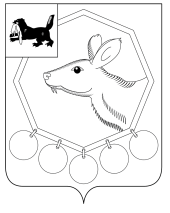 30.03.2018№ 28/9РОССИЙСКАЯ ФЕДЕРАЦИЯИРКУТСКОЙ ОБЛАСТИМУНИЦИПАЛЬНОЕ ОБРАЗОВАНИЕ«БАЯНДАЕВСКИЙ РАЙОН»ДУМАРЕШЕНИЕО ПРИСВОЕНИИ ПОЧЕТНОГО ЗВАНИЯ «ПОЧЕТНЫЙ ГРАЖДАНИН БАЯНДАЕВСКОГО РАЙОНА»Рассмотрев ходатайство администрации муниципального образования «Баяндаевский район» о присвоении почетного звания «Почетный  гражданин Баяндаевского района», руководствуясь ч.2 ст. 15.1 Федерального закона  от 06.10.2003 № 131-ФЗ «Об общих принципах организации  местного самоуправления в Российской Федерации», ст. ст. 27, 47 Устава  муниципального образования «Баяндаевский район», Положением о присвоении почетных званий Баяндаевского района гражданам РФ, утвержденным решением Думы МО «Баяндаевский район» от 04.10.2011 №21/3, РЕШИЛА:1. За личный вклад в сельское хозяйство «Баяндаевского района», высокий профессионализм и общественную деятельность, присвоить почетное звание «Почетный гражданин Баяндаевского района» следующим гражданам Российской Федерации: 	Рыковой Галине Александровне; 	Аныновой Анастасии Олоевне; 2. Администрации обеспечить: -торжественный прием вышеуказанным гражданам с вручением знака отличия и удостоверения «Почетный гражданин Баяндаевского района»;- предоставление льгот, предусмотренных в связи с присвоением звания «Почетный гражданин Баяндаевского района».3. Внести имена граждан в Книгу Почетных граждан Баяндаевского района. 4. Настоящее Решение вступает в силу со дня его официального опубликования.Председатель Думы муниципального образования «Баяндаевский район»Здышов В.И. 